В связи с кадровыми изменениями, п о с т а н о в л я ю: 1. Внести изменения в приложение № 2 постановления и.о. главы муниципального образования «Ленский район» от 24.03.2021 г. № 01-03-188/1 «О создании комиссии по вопросам религиозных объединений и национальной политики на территории муниципального образования «Ленский район»:1.1. Вывести Пожидаеву Ю.Е. – главный специалист муниципального казенного учреждения «Комитет по молодежной и семейной политике», секретарь;1.2. Ввести Сотрудникову А.Е.– главный специалист муниципального казенного учреждения «Комитет по молодежной и семейной политике», секретарь;1.3. Вывести Евстафьеву Н.Н. – заместитель главы муниципального образования «Ленский район» по социальным вопросам, заместитель председателя комиссии;1.4. Ввести Петрова П.Л.– заместитель главы муниципального образования «Ленский район» по социальным вопросам, заместитель председателя комиссии;2. Настоящее постановление вступает в силу с момента подписания.3. Ведущему специалисту управления делами (Сергеева У.Ю.) опубликовать настоящее постановление в средствах массовой информации, на официальном сайте муниципального образования «Ленский район».4.  Контроль исполнения настоящего постановления оставляю за собой.Муниципальное образование«ЛЕНСКИЙ РАЙОН»Республики Саха (Якутия)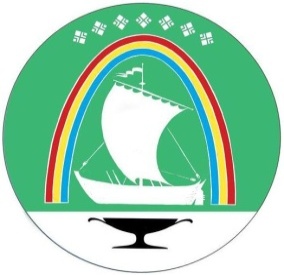 Саха Өрөспүүбүлүкэтин «ЛЕНСКЭЙ ОРОЙУОН» муниципальнайтэриллиитэПОСТАНОВЛЕНИЕПОСТАНОВЛЕНИЕ                  УУРААХг. Ленскг. Ленск                      Ленскэй кот «_1_» _сентября__2022 года                     № ___01-03-542/2________от «_1_» _сентября__2022 года                     № ___01-03-542/2________от «_1_» _сентября__2022 года                     № ___01-03-542/2________О внесении изменений в постановление и.о. главы от 24.03.2021 г. № 01-03-188/1 О внесении изменений в постановление и.о. главы от 24.03.2021 г. № 01-03-188/1 О внесении изменений в постановление и.о. главы от 24.03.2021 г. № 01-03-188/1 И.о. главы                                    А.В. Черепанов